План Квартиры,расположенной в многоквартирном жилом доме, по строительному адресу:Москва, ЮВАО, район Некрасовка, Люберецкие поля (1 очередь), квартал 13А, Б, корп. 4ви имеющей следующие основные характеристики: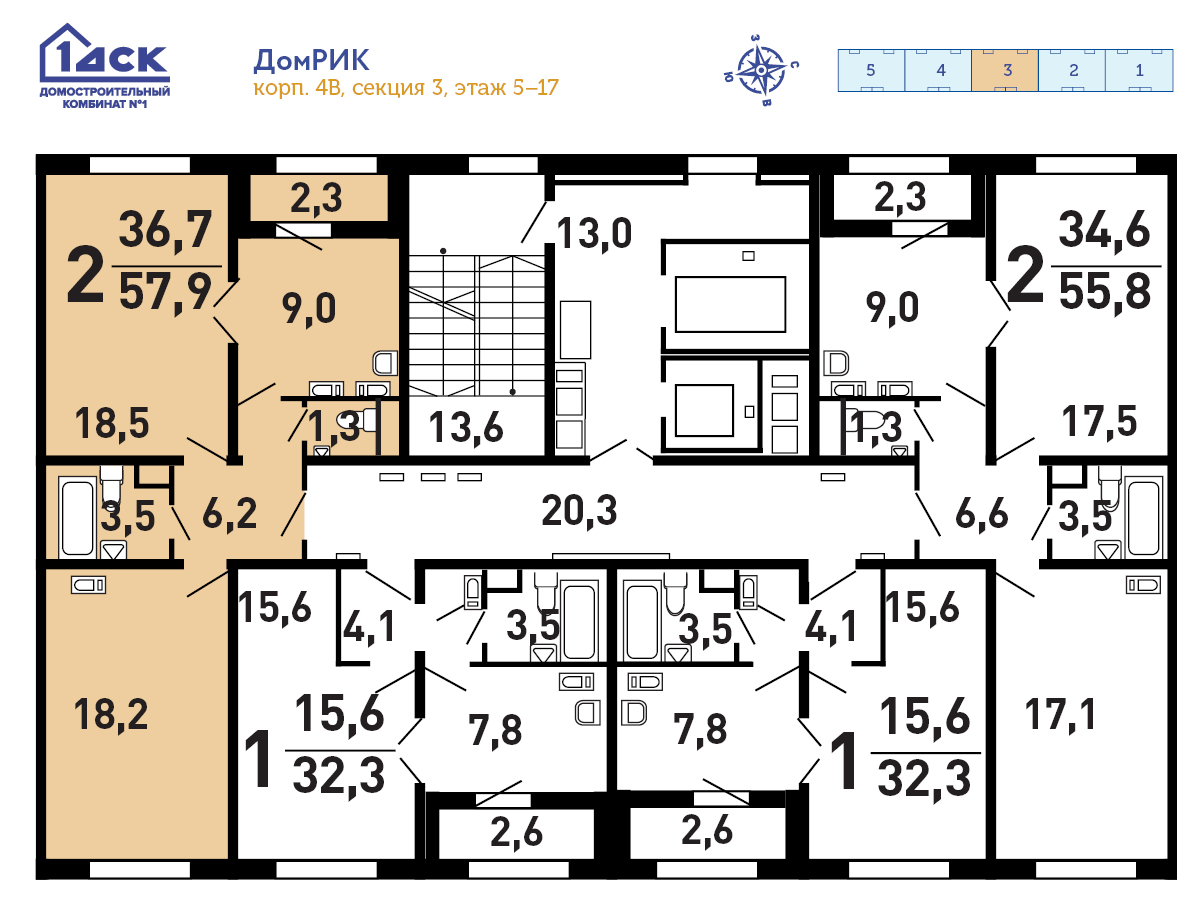 Отделка: Выполнена медная электропроводка с установкой розеток и выключателей; установлена входная деревянная дверь; в ванной комнате пол выложен плиткой, установлена металлическая ванная, отделка стен в ванной комнате выполнена в виде фартука из плитки(2-,3-хком.)/пластика (1 ком); установлены радиаторы отопления;Высота потолков 2,7 мСекцияЭтажУсловный(строительный) №квартирыКоличествокомнатОбщая проектная площадь с учетом площади помещенийвспомогательногоназначения, кв.м.316188257,9